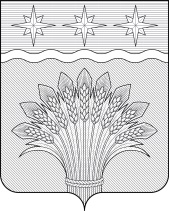 КЕМЕРОВСКАЯ ОБЛАСТЬ – КУЗБАСССовет народных депутатов Юргинского муниципального округапервого созывасорок шестое заседаниеРЕШЕНИЕот 28 декабря 2022 года № 235 – НАОб установлении размеров должностных окладов, ежемесячных и иных дополнительных выплат муниципальным служащим Юргинского муниципального округаРуководствуясь Трудовым кодексом РФ, Федеральным законом от 06.10.2010 № 131 – ФЗ «Об общих принципах организации местного самоуправления в Российской Федерации», Федеральным законом от 02.03.2007 № 25–ФЗ «О муниципальной службе в Российской Федерации», Постановлением Правительства Кемеровской области – Кузбасса от 22.12.2021 № 767 «Об установлении нормативов формирования расходов на оплату труда депутатов, выборных должностных лиц местного самоуправления, осуществляющих свои полномочия на постоянной основе, и муниципальных служащих», Уставом муниципального образования Юргинский муниципальный округ Кемеровской области – Кузбасса, в целях эффективной работы аппарата администрации Юргинского муниципального округа, Совет народных депутатов Юргинского муниципального округаРЕШИЛ:1. Установить размер должностных окладов, ежемесячных и иных дополнительных выплат муниципальным служащим Юргинского муниципального округа согласно Приложению.2. Считать утратившими силу:– решение Совета народных депутатов Юргинского муниципального округа от 21.06.2022 № 197–НА «Об установлении размеров должностных окладов, ежемесячных и иных дополнительных выплат муниципальным служащим Юргинского муниципального округа»;– решение Совета народных депутатов Юргинского муниципального округа от 25.08.2022 № 207–НА «О внесении изменений в решение Совета народных депутатов Юргинского муниципального округа от 21.06.2022 № 197–НА «Об установлении размеров должностных окладов, ежемесячных и иных дополнительных выплат муниципальным служащим Юргинского муниципального округа»;– решение Совета народных депутатов Юргинского муниципального округа от 27.10.2022 № 220–НА «О внесении изменений в решение Совета народных депутатов Юргинского муниципального округа от 21.06.2022 № 197–НА «Об установлении размеров должностных окладов, ежемесячных и иных дополнительных выплат муниципальным служащим Юргинского муниципального округа».3. Настоящее решение опубликовать в газете «Юргинские ведомости» и разместить в информационно–телекоммуникационной сети «Интернет» на официальном сайте администрации Юргинского муниципального округа.4. Настоящее решение вступает в силу после его опубликования и распространяет свое действие на отношения, возникшие с 01.01.2023.5. Контроль за исполнением настоящего решения возложить на постоянную комиссию Совета народных депутатов Юргинского муниципального округа первого созыва по социальным вопросам, правопорядку и соблюдению законности.Приложение к решению Совета народных депутатовЮргинского муниципального округаот 28 декабря 2022 года № 235 – НАРазмер должностных окладов, ежемесячных и иных дополнительных выплат  муниципальным служащим Юргинского муниципального округаПредседатель Совета народных депутатов Юргинского муниципального округаИ. Я.БережноваГлава Юргинского муниципального округа28 декабря 2022 годаД. К. Дадашов№ДолжностьКол-воДолжностной оклад, в руб.                           Надбавка за особые условия муниципальной службы %123  4   5АППАРАТ АДМИНИСТРАЦИИ ЮРГИНСКОГО МУНИЦИПАЛЬНОГО ОКРУГААППАРАТ АДМИНИСТРАЦИИ ЮРГИНСКОГО МУНИЦИПАЛЬНОГО ОКРУГААППАРАТ АДМИНИСТРАЦИИ ЮРГИНСКОГО МУНИЦИПАЛЬНОГО ОКРУГААППАРАТ АДМИНИСТРАЦИИ ЮРГИНСКОГО МУНИЦИПАЛЬНОГО ОКРУГААППАРАТ АДМИНИСТРАЦИИ ЮРГИНСКОГО МУНИЦИПАЛЬНОГО ОКРУГА1Заместитель главы Юргинского муниципального округа по организационно-территориальным вопросам 131 912   852Заместитель главы Юргинского муниципального округа по экономическим вопросам, транспорту и связи131 912   603Заместитель главы Юргинского муниципального округа по социальным вопросам131 912   704Пресс-секретарь главы Юргинского муниципального округа115 512   405Главный специалист по экологии и охране окружающей среды администрации Юргинского муниципального округа110 666   706Главный специалист по делам несовершеннолетних и защите их прав администрации Юргинского муниципального округа19 700   307Помощник главы Юргинского муниципального округа110 666   758Главный специалист по внутреннему финансовому контролю и контролю в сфере закупок110 666   40УЧЕТНО-ФИНАНСОВЫЙ ОТДЕЛ АДМИНИСТРАЦИИ ЮРГИНСКОГО МУНИЦИПАЛЬНОГО ОКРУГАУЧЕТНО-ФИНАНСОВЫЙ ОТДЕЛ АДМИНИСТРАЦИИ ЮРГИНСКОГО МУНИЦИПАЛЬНОГО ОКРУГАУЧЕТНО-ФИНАНСОВЫЙ ОТДЕЛ АДМИНИСТРАЦИИ ЮРГИНСКОГО МУНИЦИПАЛЬНОГО ОКРУГАУЧЕТНО-ФИНАНСОВЫЙ ОТДЕЛ АДМИНИСТРАЦИИ ЮРГИНСКОГО МУНИЦИПАЛЬНОГО ОКРУГАУЧЕТНО-ФИНАНСОВЫЙ ОТДЕЛ АДМИНИСТРАЦИИ ЮРГИНСКОГО МУНИЦИПАЛЬНОГО ОКРУГА9Начальник отдела116 480   7010Главный специалист110 666   4011Главный специалист110 666   4012Главный специалист110 666   4013Главный специалист110 666   4014Главный специалист110 666   4015Главный специалист110 666   40АРХИВНЫЙ ОТДЕЛ АДМИНИСТРАЦИИ ЮРГИНСКОГО МУНИЦИПАЛЬНОГО ОКРУГААРХИВНЫЙ ОТДЕЛ АДМИНИСТРАЦИИ ЮРГИНСКОГО МУНИЦИПАЛЬНОГО ОКРУГААРХИВНЫЙ ОТДЕЛ АДМИНИСТРАЦИИ ЮРГИНСКОГО МУНИЦИПАЛЬНОГО ОКРУГААРХИВНЫЙ ОТДЕЛ АДМИНИСТРАЦИИ ЮРГИНСКОГО МУНИЦИПАЛЬНОГО ОКРУГААРХИВНЫЙ ОТДЕЛ АДМИНИСТРАЦИИ ЮРГИНСКОГО МУНИЦИПАЛЬНОГО ОКРУГА16Начальник отдела116 480   5017Главный специалист110 666   40ПРАВОВОЕ УПРАВЛЕНИЕ АДМИНИСТРАЦИИ ЮРГИНСКОГО МУНИЦИПАЛЬНОГО ОКРУГАПРАВОВОЕ УПРАВЛЕНИЕ АДМИНИСТРАЦИИ ЮРГИНСКОГО МУНИЦИПАЛЬНОГО ОКРУГАПРАВОВОЕ УПРАВЛЕНИЕ АДМИНИСТРАЦИИ ЮРГИНСКОГО МУНИЦИПАЛЬНОГО ОКРУГАПРАВОВОЕ УПРАВЛЕНИЕ АДМИНИСТРАЦИИ ЮРГИНСКОГО МУНИЦИПАЛЬНОГО ОКРУГАПРАВОВОЕ УПРАВЛЕНИЕ АДМИНИСТРАЦИИ ЮРГИНСКОГО МУНИЦИПАЛЬНОГО ОКРУГА18Начальник управления119 389   6019Заместитель начальника управления117 773   30ОРГАНИЗАЦИОННЫЙ ОТДЕЛ АДМИНИСТРАЦИИ ЮРГИНСКОГО МУНИЦИПАЛЬНОГО ОКРУГАОРГАНИЗАЦИОННЫЙ ОТДЕЛ АДМИНИСТРАЦИИ ЮРГИНСКОГО МУНИЦИПАЛЬНОГО ОКРУГАОРГАНИЗАЦИОННЫЙ ОТДЕЛ АДМИНИСТРАЦИИ ЮРГИНСКОГО МУНИЦИПАЛЬНОГО ОКРУГАОРГАНИЗАЦИОННЫЙ ОТДЕЛ АДМИНИСТРАЦИИ ЮРГИНСКОГО МУНИЦИПАЛЬНОГО ОКРУГАОРГАНИЗАЦИОННЫЙ ОТДЕЛ АДМИНИСТРАЦИИ ЮРГИНСКОГО МУНИЦИПАЛЬНОГО ОКРУГА20Начальник отдела116 480   5021Заместитель начальника отдела114 542   4022Главный специалист  110 666   4023Главный специалист110 666   4024Главный специалист110 666   40ОТДЕЛ ГО и ЧС АДМИНИСТРАЦИИ ЮРГИНСКОГО МУНИЦИПАЛЬНОГО ОКРУГАОТДЕЛ ГО и ЧС АДМИНИСТРАЦИИ ЮРГИНСКОГО МУНИЦИПАЛЬНОГО ОКРУГАОТДЕЛ ГО и ЧС АДМИНИСТРАЦИИ ЮРГИНСКОГО МУНИЦИПАЛЬНОГО ОКРУГАОТДЕЛ ГО и ЧС АДМИНИСТРАЦИИ ЮРГИНСКОГО МУНИЦИПАЛЬНОГО ОКРУГАОТДЕЛ ГО и ЧС АДМИНИСТРАЦИИ ЮРГИНСКОГО МУНИЦИПАЛЬНОГО ОКРУГА25Начальник отдела116 480   50ВОЕННО-МОБИЛИЗАЦИОННЫЙ ОТДЕЛ АДМИНИСТРАЦИИ ЮРГИНСКОГО МУНИЦИПАЛЬНОГО ОКРУГАВОЕННО-МОБИЛИЗАЦИОННЫЙ ОТДЕЛ АДМИНИСТРАЦИИ ЮРГИНСКОГО МУНИЦИПАЛЬНОГО ОКРУГАВОЕННО-МОБИЛИЗАЦИОННЫЙ ОТДЕЛ АДМИНИСТРАЦИИ ЮРГИНСКОГО МУНИЦИПАЛЬНОГО ОКРУГАВОЕННО-МОБИЛИЗАЦИОННЫЙ ОТДЕЛ АДМИНИСТРАЦИИ ЮРГИНСКОГО МУНИЦИПАЛЬНОГО ОКРУГАВОЕННО-МОБИЛИЗАЦИОННЫЙ ОТДЕЛ АДМИНИСТРАЦИИ ЮРГИНСКОГО МУНИЦИПАЛЬНОГО ОКРУГА26Начальник отдела116 480   5027Главный специалист110 666   40ОТДЕЛ ЭКОНОМИКИ, ПЛАНИРОВАНИЯ И ТОРГОВЛИ АДМИНИСТРАЦИИ ЮРГИНСКОГО МУНИЦИПАЛЬНОГО ОКРУГАОТДЕЛ ЭКОНОМИКИ, ПЛАНИРОВАНИЯ И ТОРГОВЛИ АДМИНИСТРАЦИИ ЮРГИНСКОГО МУНИЦИПАЛЬНОГО ОКРУГАОТДЕЛ ЭКОНОМИКИ, ПЛАНИРОВАНИЯ И ТОРГОВЛИ АДМИНИСТРАЦИИ ЮРГИНСКОГО МУНИЦИПАЛЬНОГО ОКРУГАОТДЕЛ ЭКОНОМИКИ, ПЛАНИРОВАНИЯ И ТОРГОВЛИ АДМИНИСТРАЦИИ ЮРГИНСКОГО МУНИЦИПАЛЬНОГО ОКРУГАОТДЕЛ ЭКОНОМИКИ, ПЛАНИРОВАНИЯ И ТОРГОВЛИ АДМИНИСТРАЦИИ ЮРГИНСКОГО МУНИЦИПАЛЬНОГО ОКРУГА28Начальник отдела116 480   5029Заместитель начальника отдела114 542   4030Главный специалист110 666   40ОТДЕЛ ИНФОРМАЦИОННЫХ ТЕХНОЛОГИЙ АДМИНИСТРАЦИИ ЮРГИНСКОГО МУНИЦИПАЛЬНОГО ОКРУГАОТДЕЛ ИНФОРМАЦИОННЫХ ТЕХНОЛОГИЙ АДМИНИСТРАЦИИ ЮРГИНСКОГО МУНИЦИПАЛЬНОГО ОКРУГАОТДЕЛ ИНФОРМАЦИОННЫХ ТЕХНОЛОГИЙ АДМИНИСТРАЦИИ ЮРГИНСКОГО МУНИЦИПАЛЬНОГО ОКРУГАОТДЕЛ ИНФОРМАЦИОННЫХ ТЕХНОЛОГИЙ АДМИНИСТРАЦИИ ЮРГИНСКОГО МУНИЦИПАЛЬНОГО ОКРУГАОТДЕЛ ИНФОРМАЦИОННЫХ ТЕХНОЛОГИЙ АДМИНИСТРАЦИИ ЮРГИНСКОГО МУНИЦИПАЛЬНОГО ОКРУГА31Начальник отдела116 480   5032Главный специалист110 666   4033Главный специалист110 666   40АРХИТЕКТУРНЫЙ ОТДЕЛ АДМИНИСТРАЦИИ ЮРГИНСКОГО МУНИЦИПАЛЬНОГО ОКРУГААРХИТЕКТУРНЫЙ ОТДЕЛ АДМИНИСТРАЦИИ ЮРГИНСКОГО МУНИЦИПАЛЬНОГО ОКРУГААРХИТЕКТУРНЫЙ ОТДЕЛ АДМИНИСТРАЦИИ ЮРГИНСКОГО МУНИЦИПАЛЬНОГО ОКРУГААРХИТЕКТУРНЫЙ ОТДЕЛ АДМИНИСТРАЦИИ ЮРГИНСКОГО МУНИЦИПАЛЬНОГО ОКРУГААРХИТЕКТУРНЫЙ ОТДЕЛ АДМИНИСТРАЦИИ ЮРГИНСКОГО МУНИЦИПАЛЬНОГО ОКРУГА34Начальник отдела116 480   5035Главный специалист110 666   40ЖИЛИЩНЫЙ ОТДЕЛ АДМИНИСТРАЦИИ ЮРГИНСКОГО МУНИЦИПАЛЬНОГО ОКРУГАЖИЛИЩНЫЙ ОТДЕЛ АДМИНИСТРАЦИИ ЮРГИНСКОГО МУНИЦИПАЛЬНОГО ОКРУГАЖИЛИЩНЫЙ ОТДЕЛ АДМИНИСТРАЦИИ ЮРГИНСКОГО МУНИЦИПАЛЬНОГО ОКРУГАЖИЛИЩНЫЙ ОТДЕЛ АДМИНИСТРАЦИИ ЮРГИНСКОГО МУНИЦИПАЛЬНОГО ОКРУГАЖИЛИЩНЫЙ ОТДЕЛ АДМИНИСТРАЦИИ ЮРГИНСКОГО МУНИЦИПАЛЬНОГО ОКРУГА36Начальник отдела116 480   5037Главный специалист110 666   40ОТДЕЛ ПО ЗАКУПКАМ АДМИНИСТРАЦИИ ЮРГИНСКОГО МУНИЦИПАЛЬНОГО ОКРУГАОТДЕЛ ПО ЗАКУПКАМ АДМИНИСТРАЦИИ ЮРГИНСКОГО МУНИЦИПАЛЬНОГО ОКРУГАОТДЕЛ ПО ЗАКУПКАМ АДМИНИСТРАЦИИ ЮРГИНСКОГО МУНИЦИПАЛЬНОГО ОКРУГАОТДЕЛ ПО ЗАКУПКАМ АДМИНИСТРАЦИИ ЮРГИНСКОГО МУНИЦИПАЛЬНОГО ОКРУГАОТДЕЛ ПО ЗАКУПКАМ АДМИНИСТРАЦИИ ЮРГИНСКОГО МУНИЦИПАЛЬНОГО ОКРУГА38Начальник отдела116 082   50ОТДЕЛ ПО СОДЕЙСТВИЮ РАЗВИТИЯ ПРЕДПРИНИМАТЕЛЬСТВА АДМИНИСТРАЦИИ ЮРГИНСКОГО МУНИЦИПАЛЬНОГО ОКРУГАОТДЕЛ ПО СОДЕЙСТВИЮ РАЗВИТИЯ ПРЕДПРИНИМАТЕЛЬСТВА АДМИНИСТРАЦИИ ЮРГИНСКОГО МУНИЦИПАЛЬНОГО ОКРУГАОТДЕЛ ПО СОДЕЙСТВИЮ РАЗВИТИЯ ПРЕДПРИНИМАТЕЛЬСТВА АДМИНИСТРАЦИИ ЮРГИНСКОГО МУНИЦИПАЛЬНОГО ОКРУГАОТДЕЛ ПО СОДЕЙСТВИЮ РАЗВИТИЯ ПРЕДПРИНИМАТЕЛЬСТВА АДМИНИСТРАЦИИ ЮРГИНСКОГО МУНИЦИПАЛЬНОГО ОКРУГАОТДЕЛ ПО СОДЕЙСТВИЮ РАЗВИТИЯ ПРЕДПРИНИМАТЕЛЬСТВА АДМИНИСТРАЦИИ ЮРГИНСКОГО МУНИЦИПАЛЬНОГО ОКРУГА39Начальник отдела116 480   50ИТОГО АППАРАТ АДМИНИСТРАЦИИ:39570 730   УПРАВЛЕНИЕ ПО ОБЕСПЕЧЕНИЮ ЖИЗНЕДЕЯТЕЛЬНОСТИ И СТРОИТЕЛЬСТВУ ЮРГИНСКОГО МУНИЦИПАЛЬНОГО ОКРУГАУПРАВЛЕНИЕ ПО ОБЕСПЕЧЕНИЮ ЖИЗНЕДЕЯТЕЛЬНОСТИ И СТРОИТЕЛЬСТВУ ЮРГИНСКОГО МУНИЦИПАЛЬНОГО ОКРУГАУПРАВЛЕНИЕ ПО ОБЕСПЕЧЕНИЮ ЖИЗНЕДЕЯТЕЛЬНОСТИ И СТРОИТЕЛЬСТВУ ЮРГИНСКОГО МУНИЦИПАЛЬНОГО ОКРУГАУПРАВЛЕНИЕ ПО ОБЕСПЕЧЕНИЮ ЖИЗНЕДЕЯТЕЛЬНОСТИ И СТРОИТЕЛЬСТВУ ЮРГИНСКОГО МУНИЦИПАЛЬНОГО ОКРУГАУПРАВЛЕНИЕ ПО ОБЕСПЕЧЕНИЮ ЖИЗНЕДЕЯТЕЛЬНОСТИ И СТРОИТЕЛЬСТВУ ЮРГИНСКОГО МУНИЦИПАЛЬНОГО ОКРУГА1Заместитель главы Юргинского муниципального округа - начальник Управления по обеспечению жизнедеятельности и строительству Юргинского муниципального округа131 912   702Заместитель начальника 116 032   303Заместитель начальника 117 120   404Начальник учетно-финансовой службы116 021   405Начальник экономического отдела 113 969   306Главный специалист 110 666   307Начальник отдела         113 969   408Начальник юридического отдела                112 294   659Главный специалист                110 666   3010Главный специалист                  110 666   3011Начальник отдела капитального строительства116 032   30ВСЕГО:11169 347   УПРАВЛЕНИЕ КУЛЬТУРЫ, МОЛОДЁЖНОЙ ПОЛИТИКИ И СПОРТА АДМИНИСТРАЦИИ ЮРГИНСКОГО МУНИЦИПАЛЬНОГО ОКРУГАУПРАВЛЕНИЕ КУЛЬТУРЫ, МОЛОДЁЖНОЙ ПОЛИТИКИ И СПОРТА АДМИНИСТРАЦИИ ЮРГИНСКОГО МУНИЦИПАЛЬНОГО ОКРУГАУПРАВЛЕНИЕ КУЛЬТУРЫ, МОЛОДЁЖНОЙ ПОЛИТИКИ И СПОРТА АДМИНИСТРАЦИИ ЮРГИНСКОГО МУНИЦИПАЛЬНОГО ОКРУГАУПРАВЛЕНИЕ КУЛЬТУРЫ, МОЛОДЁЖНОЙ ПОЛИТИКИ И СПОРТА АДМИНИСТРАЦИИ ЮРГИНСКОГО МУНИЦИПАЛЬНОГО ОКРУГАУПРАВЛЕНИЕ КУЛЬТУРЫ, МОЛОДЁЖНОЙ ПОЛИТИКИ И СПОРТА АДМИНИСТРАЦИИ ЮРГИНСКОГО МУНИЦИПАЛЬНОГО ОКРУГА1Начальник управления 119 389   602Заместитель начальника управления117 202   30ВСЕГО:236 591   УПРАВЛЕНИЕ СЕЛЬСКОГО ХОЗЯЙСТВА АДМИНИСТРАЦИИ ЮРГИНСКОГО МУНИЦИПАЛЬНОГО ОКРУГАУПРАВЛЕНИЕ СЕЛЬСКОГО ХОЗЯЙСТВА АДМИНИСТРАЦИИ ЮРГИНСКОГО МУНИЦИПАЛЬНОГО ОКРУГАУПРАВЛЕНИЕ СЕЛЬСКОГО ХОЗЯЙСТВА АДМИНИСТРАЦИИ ЮРГИНСКОГО МУНИЦИПАЛЬНОГО ОКРУГАУПРАВЛЕНИЕ СЕЛЬСКОГО ХОЗЯЙСТВА АДМИНИСТРАЦИИ ЮРГИНСКОГО МУНИЦИПАЛЬНОГО ОКРУГАУПРАВЛЕНИЕ СЕЛЬСКОГО ХОЗЯЙСТВА АДМИНИСТРАЦИИ ЮРГИНСКОГО МУНИЦИПАЛЬНОГО ОКРУГА1Заместитель главы Юргинского муниципального округа - начальник Управления сельского хозяйства1  31 912   552Начальник отдела растениеводства1  14 954   503Начальник отдела животноводства1  14 954   504Начальник отдела планирования1  14 954   455Начальник учетно-финансовой службы1  14 954   456Главный специалист1  10 666   40ВСЕГО:6  102 394   УПРАВЛЕНИЕ ОБРАЗОВАНИЯ АДМИНИСТРАЦИИ ЮРГИНСКОГО МУНИЦИПАЛЬНОГО ОКРУГАУПРАВЛЕНИЕ ОБРАЗОВАНИЯ АДМИНИСТРАЦИИ ЮРГИНСКОГО МУНИЦИПАЛЬНОГО ОКРУГАУПРАВЛЕНИЕ ОБРАЗОВАНИЯ АДМИНИСТРАЦИИ ЮРГИНСКОГО МУНИЦИПАЛЬНОГО ОКРУГАУПРАВЛЕНИЕ ОБРАЗОВАНИЯ АДМИНИСТРАЦИИ ЮРГИНСКОГО МУНИЦИПАЛЬНОГО ОКРУГАУПРАВЛЕНИЕ ОБРАЗОВАНИЯ АДМИНИСТРАЦИИ ЮРГИНСКОГО МУНИЦИПАЛЬНОГО ОКРУГА1Начальник управления1  19 389   602Заместитель начальника управления1  15 506   303Главный специалист1  10 666   30ВСЕГО:3  45 561   ОТДЕЛ ПО ОПЕКЕ И ПОПЕЧИТЕЛЬСТВУ АДМИНИСТРАЦИИ ЮРГИНСКОГО МУНИЦИПАЛЬНОГО ОКРУГАОТДЕЛ ПО ОПЕКЕ И ПОПЕЧИТЕЛЬСТВУ АДМИНИСТРАЦИИ ЮРГИНСКОГО МУНИЦИПАЛЬНОГО ОКРУГАОТДЕЛ ПО ОПЕКЕ И ПОПЕЧИТЕЛЬСТВУ АДМИНИСТРАЦИИ ЮРГИНСКОГО МУНИЦИПАЛЬНОГО ОКРУГАОТДЕЛ ПО ОПЕКЕ И ПОПЕЧИТЕЛЬСТВУ АДМИНИСТРАЦИИ ЮРГИНСКОГО МУНИЦИПАЛЬНОГО ОКРУГАОТДЕЛ ПО ОПЕКЕ И ПОПЕЧИТЕЛЬСТВУ АДМИНИСТРАЦИИ ЮРГИНСКОГО МУНИЦИПАЛЬНОГО ОКРУГА1Начальник отдела 1  11 106   402Главный специалист 110 666   403Главный специалист110 666   40ВСЕГО:3  32 438   КОМИТЕТ ПО УПРАВЛЕНИЮ МУНИЦИПАЛЬНЫМ ИМУЩЕСТВОМ АДМИНИСТРАЦИИ ЮРГИНСКОГО МУНИЦИПАЛЬНОГО ОКРУГАКОМИТЕТ ПО УПРАВЛЕНИЮ МУНИЦИПАЛЬНЫМ ИМУЩЕСТВОМ АДМИНИСТРАЦИИ ЮРГИНСКОГО МУНИЦИПАЛЬНОГО ОКРУГАКОМИТЕТ ПО УПРАВЛЕНИЮ МУНИЦИПАЛЬНЫМ ИМУЩЕСТВОМ АДМИНИСТРАЦИИ ЮРГИНСКОГО МУНИЦИПАЛЬНОГО ОКРУГАКОМИТЕТ ПО УПРАВЛЕНИЮ МУНИЦИПАЛЬНЫМ ИМУЩЕСТВОМ АДМИНИСТРАЦИИ ЮРГИНСКОГО МУНИЦИПАЛЬНОГО ОКРУГАКОМИТЕТ ПО УПРАВЛЕНИЮ МУНИЦИПАЛЬНЫМ ИМУЩЕСТВОМ АДМИНИСТРАЦИИ ЮРГИНСКОГО МУНИЦИПАЛЬНОГО ОКРУГА1Председатель комитета1  19 389   702Начальник отдела муниципального земельного контроля1  14 954   503Начальник отдела приватизации1  16 021   304Начальник учетно-финансовой службы116 021   305Начальник отдела по распоряжению земельными участками116 021   306Главный специалист  1  10 666   307Начальник юридического отдела1  12 294   658Главный специалист    1  10 666   409Главный специалист     1  10 666   40ВСЕГО:9  126 698   УПРАВЛЕНИЕ СОЦИАЛЬНОЙ ЗАЩИТЫ НАСЕЛЕНИЯ АДМИНИСТРАЦИИ ЮРГИНСКОГО МУНИЦИПАЛЬНОГО ОКРУГА УПРАВЛЕНИЕ СОЦИАЛЬНОЙ ЗАЩИТЫ НАСЕЛЕНИЯ АДМИНИСТРАЦИИ ЮРГИНСКОГО МУНИЦИПАЛЬНОГО ОКРУГА УПРАВЛЕНИЕ СОЦИАЛЬНОЙ ЗАЩИТЫ НАСЕЛЕНИЯ АДМИНИСТРАЦИИ ЮРГИНСКОГО МУНИЦИПАЛЬНОГО ОКРУГА УПРАВЛЕНИЕ СОЦИАЛЬНОЙ ЗАЩИТЫ НАСЕЛЕНИЯ АДМИНИСТРАЦИИ ЮРГИНСКОГО МУНИЦИПАЛЬНОГО ОКРУГА УПРАВЛЕНИЕ СОЦИАЛЬНОЙ ЗАЩИТЫ НАСЕЛЕНИЯ АДМИНИСТРАЦИИ ЮРГИНСКОГО МУНИЦИПАЛЬНОГО ОКРУГА 1Начальник управления1  19 389   602Главный специалист1  10 666   403Главный специалист1  10 666   404Главный специалист1  10 666   40Отдел по работе со льготными категориями гражданОтдел по работе со льготными категориями гражданОтдел по работе со льготными категориями гражданОтдел по работе со льготными категориями гражданОтдел по работе со льготными категориями граждан5Начальник отдела 1  16 480   406Главный специалист1  10 666   407Главный специалист1  10 666   408Главный специалист1  10 666   409Главный специалист1  10 666   40Отдел по назначению и предоставлению социальных выплатОтдел по назначению и предоставлению социальных выплатОтдел по назначению и предоставлению социальных выплатОтдел по назначению и предоставлению социальных выплатОтдел по назначению и предоставлению социальных выплат10Начальник отдела 1  16 480   4011Главный специалист1  10 666   4012Главный специалист110 666   4013Главный специалист110 666   4014Главный специалист110 666   4015Главный специалист110 666   40Учетно-финансовый отделУчетно-финансовый отделУчетно-финансовый отделУчетно-финансовый отделУчетно-финансовый отдел16Начальник отдела1  16 480   4017Главный специалист1  10 666   40ВСЕГО:17  207 487   ФИНАНСОВОЕ УПРАВЛЕНИЕ ЮРГИНСКОГО МУНИЦИПАЛЬНОГО ОКРУГАФИНАНСОВОЕ УПРАВЛЕНИЕ ЮРГИНСКОГО МУНИЦИПАЛЬНОГО ОКРУГАФИНАНСОВОЕ УПРАВЛЕНИЕ ЮРГИНСКОГО МУНИЦИПАЛЬНОГО ОКРУГАФИНАНСОВОЕ УПРАВЛЕНИЕ ЮРГИНСКОГО МУНИЦИПАЛЬНОГО ОКРУГАФИНАНСОВОЕ УПРАВЛЕНИЕ ЮРГИНСКОГО МУНИЦИПАЛЬНОГО ОКРУГА1Заместитель главы Юргинского муниципального округа – начальник Финансового управления1  31 912   702Заместитель начальника управления – начальник бюджетного отдела 1  19 283   753Главный специалист1  13 865   404Главный специалист 113 865   305Главный специалист113 865   306Главный специалист113 865   307Главный специалист113 865   308Главный специалист113 865   409Начальник учетно-финансового отдела1  17 635   7510Главный специалист113 865   4011Главный специалист113 865   3012Главный специалист113 865   3013Начальник отдела доходов1  17 635   5514Главный специалист1  13 865   4015Начальник отдела автоматизации систем финансовых расчетов1  17 635   5516Главный специалист113 865   4017Главный специалист113 865   4018Главный специалист113 865   30ВСЕГО:18  284 345   НОВОРОМАНОВСКОЕ ТЕРРИТОРИАЛЬНОЕ УПРАВЛЕНИЕ ЮРГИНСКОГО МУНИЦИПАЛЬНОГО ОКРУГАНОВОРОМАНОВСКОЕ ТЕРРИТОРИАЛЬНОЕ УПРАВЛЕНИЕ ЮРГИНСКОГО МУНИЦИПАЛЬНОГО ОКРУГАНОВОРОМАНОВСКОЕ ТЕРРИТОРИАЛЬНОЕ УПРАВЛЕНИЕ ЮРГИНСКОГО МУНИЦИПАЛЬНОГО ОКРУГАНОВОРОМАНОВСКОЕ ТЕРРИТОРИАЛЬНОЕ УПРАВЛЕНИЕ ЮРГИНСКОГО МУНИЦИПАЛЬНОГО ОКРУГАНОВОРОМАНОВСКОЕ ТЕРРИТОРИАЛЬНОЕ УПРАВЛЕНИЕ ЮРГИНСКОГО МУНИЦИПАЛЬНОГО ОКРУГА1Начальник управления1  19 389   922Заместитель начальника управления1  14 097   303Главный специалист1  10 666   30ВСЕГО:3  44 152   АРЛЮКСКОЕ ТЕРРИТОРИАЛЬНОЕ УПРАВЛЕНИЕ  ЮРГИНСКОГО МУНИЦИПАЛЬНОГО ОКРУГААРЛЮКСКОЕ ТЕРРИТОРИАЛЬНОЕ УПРАВЛЕНИЕ  ЮРГИНСКОГО МУНИЦИПАЛЬНОГО ОКРУГААРЛЮКСКОЕ ТЕРРИТОРИАЛЬНОЕ УПРАВЛЕНИЕ  ЮРГИНСКОГО МУНИЦИПАЛЬНОГО ОКРУГААРЛЮКСКОЕ ТЕРРИТОРИАЛЬНОЕ УПРАВЛЕНИЕ  ЮРГИНСКОГО МУНИЦИПАЛЬНОГО ОКРУГААРЛЮКСКОЕ ТЕРРИТОРИАЛЬНОЕ УПРАВЛЕНИЕ  ЮРГИНСКОГО МУНИЦИПАЛЬНОГО ОКРУГА1Начальник управления1  19 389   502Заместитель начальника управления1  14 097   303Главный специалист1  10 666   30ВСЕГО:344 152   ЮРГИНСКОЕ ТЕРРИТОРИАЛЬНОЕ УПРАВЛЕНИЕ  ЮРГИНСКОГО МУНИЦИПАЛЬНОГО ОКРУГАЮРГИНСКОЕ ТЕРРИТОРИАЛЬНОЕ УПРАВЛЕНИЕ  ЮРГИНСКОГО МУНИЦИПАЛЬНОГО ОКРУГАЮРГИНСКОЕ ТЕРРИТОРИАЛЬНОЕ УПРАВЛЕНИЕ  ЮРГИНСКОГО МУНИЦИПАЛЬНОГО ОКРУГАЮРГИНСКОЕ ТЕРРИТОРИАЛЬНОЕ УПРАВЛЕНИЕ  ЮРГИНСКОГО МУНИЦИПАЛЬНОГО ОКРУГАЮРГИНСКОЕ ТЕРРИТОРИАЛЬНОЕ УПРАВЛЕНИЕ  ЮРГИНСКОГО МУНИЦИПАЛЬНОГО ОКРУГА1Начальник управления1  19 389   822Заместитель начальника управления1  14 097   303Главный специалист1  10 666   30ВСЕГО:344 152   ТАЛЬСКОЕ ТЕРРИТОРИАЛЬНОЕ УПРАВЛЕНИЕ ЮРГИНСКОГО МУНИЦИПАЛЬНОГО ОКРУГАТАЛЬСКОЕ ТЕРРИТОРИАЛЬНОЕ УПРАВЛЕНИЕ ЮРГИНСКОГО МУНИЦИПАЛЬНОГО ОКРУГАТАЛЬСКОЕ ТЕРРИТОРИАЛЬНОЕ УПРАВЛЕНИЕ ЮРГИНСКОГО МУНИЦИПАЛЬНОГО ОКРУГАТАЛЬСКОЕ ТЕРРИТОРИАЛЬНОЕ УПРАВЛЕНИЕ ЮРГИНСКОГО МУНИЦИПАЛЬНОГО ОКРУГАТАЛЬСКОЕ ТЕРРИТОРИАЛЬНОЕ УПРАВЛЕНИЕ ЮРГИНСКОГО МУНИЦИПАЛЬНОГО ОКРУГА1Начальник управления1  19 389   652Главный специалист1  10 666   30ВСЕГО:2  30 055   ЛЕБЯЖЬЕ-АСАНОВСКОЕ ТЕРРИТОРИАЛЬНОЕ УПРАВЛЕНИЕ ЮРГИНСКОГО МУНИЦИПАЛЬНОГО ОКРУГА  ЛЕБЯЖЬЕ-АСАНОВСКОЕ ТЕРРИТОРИАЛЬНОЕ УПРАВЛЕНИЕ ЮРГИНСКОГО МУНИЦИПАЛЬНОГО ОКРУГА  ЛЕБЯЖЬЕ-АСАНОВСКОЕ ТЕРРИТОРИАЛЬНОЕ УПРАВЛЕНИЕ ЮРГИНСКОГО МУНИЦИПАЛЬНОГО ОКРУГА  ЛЕБЯЖЬЕ-АСАНОВСКОЕ ТЕРРИТОРИАЛЬНОЕ УПРАВЛЕНИЕ ЮРГИНСКОГО МУНИЦИПАЛЬНОГО ОКРУГА  ЛЕБЯЖЬЕ-АСАНОВСКОЕ ТЕРРИТОРИАЛЬНОЕ УПРАВЛЕНИЕ ЮРГИНСКОГО МУНИЦИПАЛЬНОГО ОКРУГА  1Начальник управления1  19 389   702Главный специалист1  10 666   30ВСЕГО:2  30 055   ПОПЕРЕЧЕНСКОЕ ТЕРРИТОРИАЛЬНОЕ УПРАВЛЕНИЕ ЮРГИНСКОГО МУНИЦИПАЛЬНОГО ОКРУГАПОПЕРЕЧЕНСКОЕ ТЕРРИТОРИАЛЬНОЕ УПРАВЛЕНИЕ ЮРГИНСКОГО МУНИЦИПАЛЬНОГО ОКРУГАПОПЕРЕЧЕНСКОЕ ТЕРРИТОРИАЛЬНОЕ УПРАВЛЕНИЕ ЮРГИНСКОГО МУНИЦИПАЛЬНОГО ОКРУГАПОПЕРЕЧЕНСКОЕ ТЕРРИТОРИАЛЬНОЕ УПРАВЛЕНИЕ ЮРГИНСКОГО МУНИЦИПАЛЬНОГО ОКРУГАПОПЕРЕЧЕНСКОЕ ТЕРРИТОРИАЛЬНОЕ УПРАВЛЕНИЕ ЮРГИНСКОГО МУНИЦИПАЛЬНОГО ОКРУГА1Начальник управления1  19 389   472Главный специалист1  10 666   30ВСЕГО:2  30 055   ПРОСКОКОВСКОЕ ТЕРРИТОРИАЛЬНОЕ УПРАВЛЕНИЕ ЮРГИНСКОГО МУНИЦИПАЛЬНОГО ОКРУГАПРОСКОКОВСКОЕ ТЕРРИТОРИАЛЬНОЕ УПРАВЛЕНИЕ ЮРГИНСКОГО МУНИЦИПАЛЬНОГО ОКРУГАПРОСКОКОВСКОЕ ТЕРРИТОРИАЛЬНОЕ УПРАВЛЕНИЕ ЮРГИНСКОГО МУНИЦИПАЛЬНОГО ОКРУГАПРОСКОКОВСКОЕ ТЕРРИТОРИАЛЬНОЕ УПРАВЛЕНИЕ ЮРГИНСКОГО МУНИЦИПАЛЬНОГО ОКРУГАПРОСКОКОВСКОЕ ТЕРРИТОРИАЛЬНОЕ УПРАВЛЕНИЕ ЮРГИНСКОГО МУНИЦИПАЛЬНОГО ОКРУГА1Начальник управления1  19 389   922Заместитель начальника управления1  14 097   303Главный специалист1  10 666   30ВСЕГО:344 152   ЗЕЛЕДЕЕВСКОЕ ТЕРРИТОРИАЛЬНОЕ УПРАВЛЕНИЕ ЮРГИНСКОГО МУНИЦИПАЛЬНОГО ОКРУГАЗЕЛЕДЕЕВСКОЕ ТЕРРИТОРИАЛЬНОЕ УПРАВЛЕНИЕ ЮРГИНСКОГО МУНИЦИПАЛЬНОГО ОКРУГАЗЕЛЕДЕЕВСКОЕ ТЕРРИТОРИАЛЬНОЕ УПРАВЛЕНИЕ ЮРГИНСКОГО МУНИЦИПАЛЬНОГО ОКРУГАЗЕЛЕДЕЕВСКОЕ ТЕРРИТОРИАЛЬНОЕ УПРАВЛЕНИЕ ЮРГИНСКОГО МУНИЦИПАЛЬНОГО ОКРУГАЗЕЛЕДЕЕВСКОЕ ТЕРРИТОРИАЛЬНОЕ УПРАВЛЕНИЕ ЮРГИНСКОГО МУНИЦИПАЛЬНОГО ОКРУГА1Начальник управления1  19 389   422Главный специалист1  10 666   30ВСЕГО:2  30 055   МАЛЬЦЕВСКОЕ ТЕРРИТОРИАЛЬНОЕ УПРАВЛЕНИЕ  ЮРГИНСКОГО МУНИЦИПАЛЬНОГО ОКРУГАМАЛЬЦЕВСКОЕ ТЕРРИТОРИАЛЬНОЕ УПРАВЛЕНИЕ  ЮРГИНСКОГО МУНИЦИПАЛЬНОГО ОКРУГАМАЛЬЦЕВСКОЕ ТЕРРИТОРИАЛЬНОЕ УПРАВЛЕНИЕ  ЮРГИНСКОГО МУНИЦИПАЛЬНОГО ОКРУГАМАЛЬЦЕВСКОЕ ТЕРРИТОРИАЛЬНОЕ УПРАВЛЕНИЕ  ЮРГИНСКОГО МУНИЦИПАЛЬНОГО ОКРУГАМАЛЬЦЕВСКОЕ ТЕРРИТОРИАЛЬНОЕ УПРАВЛЕНИЕ  ЮРГИНСКОГО МУНИЦИПАЛЬНОГО ОКРУГА1Начальник управления1  19 389   472Главный специалист1  10 666   30ВСЕГО:2  30 055   ИТОГО:ИТОГО:130  1 902 474   